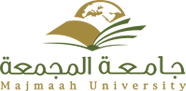 COURSE SYLLABUSCOURSE TITLE: English GrammarCOURSE CODE: -Eng 116Instructor: Dr Mohamed Nassar Website: http://faculty.mu.edu.sa/mabdelkadir             Email: m.abdelakadir@gmail.com  Office no. --------------------------------------               Phone no. --------------------------------------Office location: Room              College/ Institute: College of Science and Humanities in Rumah A.  COURSE DESCRIPTIONThe course aims at teaching basic language structures. It  focuses  on  practice, and the use of fundamental  grammatical elements. Topics covered include: 1. articles, adverbial, adjectival and noun phrases 2. prepositions; 3. tenses; 4. passive voice; 5. clauses (adv, clauses, adj. clauses, noun clauses; 6. reported speech ; 7.verbal (gerunds, infinitives and  participles)B.  METHOD OF INSTRUCTIONLecture, class discussion, small group discussion and demonstrationC.  COURSE OBJECTIVESObjective 1.  Understand basic English grammar rules.Objective 2. Master the differences between nouns, verbs, adjective and adverbs.Objective 3. – Master the basic tenses			Objective 4. Learn propositions and articlesObjective 5.  Incorporate grammar with vocabulary learning.D.  COURSE LENGTH3 hours per week.E.  TOPICS/UNITS AND DATESF.  TEXTBOOK(S) AND REQUIRED TOOLS OR SUPPLIES1.Handouts 2.  My Grammar Lab G.  GRADING POLICY & PLAN1. No make-up exam without official excuses with 7 days.2. Weighting of course components:H. COURSE COMPONANT SPECIFICS & INSTRUCTIONSProcedures pertaining to course components:Component 1.  Component 2. Week numberDateLectures TopicLectures TopicRemarks     Week114-4-1437        Orientation weekOrientation weekOrientation weekWeek221-4-1437       Unit 1Unit 1Unit 1Week328-4-1437       Meaning of literary criticismWeek43-5-1437       Unit 1Unit 1Week510-5-1437       Unit 2Unit 2Week617-5-1437       Unit 2Unit 2Week724-5-1437       Unit 21-6-1437       Unit 3Unit 3Unit 3Week87-6-1437       First Mid-term ExamFirst Mid-term ExamFirst Mid-term ExamWeek914-6-1437       Unit 3Unit 3Week1021-6-1437       Unit 4Unit 4Week1128-6-1437       Unit 4Unit 4Week123-7-1437       Unit 5Unit 5Week1310-7-1437       Unit 5Unit 5Week1417-7-1437       Unit 6Unit 6Week1524-7-1437       Second mid-term Exam Second mid-term Exam Week161-8-1437review weekreview weekreview weekWeek 1715-8-1437       final examination startsfinal examination startsfinal examination startsWeek18-----------       final examination endsfinal examination endsfinal examination endsEvaluation toolspointsFirst Mid-term Exam25%Presentation 10%Second mid-term Exam20%Final Examination40%TOTAL100%Class PointsGradeWeight 95 – 100 A+590 –< 95A4.7585 – <90B+4.5080 – <85B4.0075 –< 80C+3.5070 – <75C3.0065 – <70D+2.5060 – <65D2.00   <60 F1.00